УКРАЇНАФЕДОРІВСЬКА СІЛЬСЬКА РАДАПОЛОГІВСЬКОГО РАЙОНУ ЗАПОРІЗЬКОЇ ОБЛАСТІвосьмого скликаннядруга сесіяРІШЕННЯ23.12 2020 року                                                                                           № 37с.ФедорівкаПро затвердження Програми «Охорона та раціональне використання природних ресурсів» Федорівської сільської ради Пологівського району Запорізької області на 2021 рік          Керуючись Законом України «Про місцеве самоврядування в Україні», Бюджетним кодексом України, ст. 19 Закону України «Про охорону навколишнього природного середовища», Законом України «Про охорону культурної спадщини»,  Федорівська сільська  радав и р і ш и л а:1.Затвердити Програму «Охорона та раціональне використання природних ресурсів» Федорівської сільської ради Пологівського району Запорізької області» на 2021 рік (далі - Програма), що додається.2.Передбачити в бюджеті Федорівської  сільської ради на 2021 рік видатки на                       фінансування Програми «Охорона та раціональне використання природних ресурсів» на 2021 рік в сумі  2000,00 грн (Дві тисячі гривень  00 копійок), в  т.ч  -за рахунок коштів загального фонду 2000,00 грн  ;3. Контроль за виконанням рішення покласти на постійну депутатську комісію з питань фінансів, бюджету, планування соціально-економічного розвитку, інвестицій та міжнародного співробітництва.Сільський голова                                                            Володимир ЧЕРНОУС                                                                                                                                                        ЗАТВЕРДЖЕНО                                                                                  Рішенням Федорівської                                                                                 сільської ради                                                                                  від 23.12.2020 № 37П Р О Г Р А М А            «Охорона та раціональне використання природних ресурсів»                          Федорівської сільської ради на 2021 рік                                              1.Загальні положення         Програма «Охорона та раціональне використання природних ресурсів» Федорівської сільської ради на 2021 рік (далі - Програма) розроблена у відповідності до чинного в Україні природоохоронного законодавства, орієнтована на виконання пріоритетних заходів, визначених "Основними напрямами державної політики України у галузі охорони довкілля, використання природних ресурсів та забезпечення екологічної безпеки", та спрямована на реалізацію державної політики України у галузі довкілля, забезпечення екологічної безпеки, захисту життя і здоров'я населення сільської ради від негативного впливу зумовленого забрудненням навколишнього природного середовища, досягнення гармонійної взаємодії суспільства і природи.        Основними пріоритетами Програми є здійснення системи заходів, спрямованих на зниження впливу забруднення навколишнього середовища. Програма включає в себе пропозиції щодо фінансування основних заходів із залученням коштів державного бюджету, коштів державного та обласного фондів охорони навколишнього природного середовища, коштів природоохоронних фондів місцевих бюджетів та кошти місцевих бюджетів. Програма передбачає виконання основних заходів організаційно-технічного характеру, які спрямовані на забезпечення покращення стану навколишнього природного середовища.       Перелік основних природоохоронних заходів Федорівської сільської ради наведено далі.Заходи організаційно-технічного характеру, спрямовані на забезпечення покращення стану навколишнього природного середовища Федорівської сільської ради                                      2. Мета і завдання програми      Мета програми - проведення ефективної і цілеспрямованої діяльності організації і координації заходів щодо охорони навколишнього природного середовища, забезпечення екологічної безпеки, раціонального використання і відтворення природних ресурсів на перспективу.     Програма покликана визначити стратегічні напрямки для покращення екологічної ситуації довкілля та розробити підходи і механізми розв'язання екологічних проблем території Федорівської сільської ради.Основним завданням є:а) пріоритетність вимог екологічної безпеки, обов'язковість додержання екологічних стандартів, нормативів та лімітів використання природних ресурсів при здійсненні господарської, управлінської та іншої діяльності;б) гарантування екологічно безпечного середовища для життя і здоров'я людей;в) запобіжний характер заходів щодо охорони навколишнього природного середовища;г) збереження просторової та видової різноманітності і цілісності природних об'єктів та комплексів;д) науково-обґрунтоване нормування впливу господарської та іншої діяльності на навколишнє природне середовище;е) поєднання заходів стимулювання і відповідальності у справі охорони навколишнього природного середовища.3. Напрямки та заходи з поліпшення стану навколишнього природного                                                        середовищаСтан атмосферного повітря      На території сільської ради відсутні підприємства хімічної, вугільної промисловості, тому воно не входить до переліку населених пунктів з високим рівнем забруднення атмосфери.     Автотранспорт та сільськогосподарська техніка є найбільшими забруднювачами атмосферного повітря  сільської ради.                 Підприємствам, установам, організаціям на підконтрольних їм територіях вживати заходів по недопущенню випалювання стерні, луків, пасовищ, ділянок із іншою природною рослинністю, рослинності або її залишків у смугах відводу автомобільних доріг, опалого листя у парках, інших зелених насаджень та газонів.     Викорінювати на території ради практику спалювання промислових та бутових відходів, рослинних залишків. Стан водних ресурсів        У сільській раді використовують підземні  водні ресурси. Підземні водні джерела  відповідають санітарним вимогам.     Частина побудованих водопровідних мереж  морально та фізично застарілі і вимагають реконструкції. З підземних джерел, що використовуються для водопостачання в населених пунктах сільської ради водогони потребують впровадження новітніх технологій очистки та подачі води населенню.Охорона земель     Охорона земель — система правових, організаційних, економічних, технологічних та інших заходів, спрямованих на раціональне використання земель, запобігання необґрунтованому вилученню земель сільськогосподарського призначення для несільськогосподарських потреб, захист від шкідливого антропогенного впливу, забезпечення особливого режиму використання земель природоохоронного, оздоровчого, рекреаційного та історико-культурного призначення.      З огляду на стан земель у сільській раді, програмою передбачено вирішувати наступні  питання:-  запобігання забруднення земель пестицидами, нафтопродуктами, відходами та іншими забруднюючими речовинами;- вживати заходів щодо недопущення забур’яненості земель на   підпорядкованих територіях.Стан озеленення  Стан озеленення на території Федорівської сільської ради потребує подальшого розширення та коригування.   Зелені насадження на території сільської ради  представлені:  зеленими насадженнями  та  лісосмугами. Зелені насадження формують ландшафт населених пунктів, є місцем повсякденного відпочинку населення, вони покращують природне середовище.     Стан зеленої зони  Федорівської ТГ такий, що значна частина зелених насаджень досягла вікової межі і потребує негайної заміни в зв’язку із тим, що більшість із них фаутні, напівсухі і знаходяться в аварійному стані; загрожують безпеці людей, будівель та автотранспорту.Актуально на сьогодні: забезпечення обслуговування зелених насаджень  в межах жилої забудови (вздовж  вулиць та доріг населених пунктів; оновлення існуючих насаджень і створення нових парків та зеленої зони; ліквідація сухостою, аварійних , фаутних  та уражених дерев).  Поводження з відходами       З огляду на стан поводження з відходами в громаді, пріоритетними напрямками у сфері поводження з відходами є:-  вжиття заходів, спрямованих на зменшення негативного впливу відходів на стан довкілля;        На території сільської ради, промислові відходи відсутні. В основному побутові відходи.       Основними утворювачами побутових відходів  в сільській раді є населення грмади, об'єкти торгівлі  та сільськогосподарські підприємства.Охорона рослинного і тваринного світу      Особливій охороні підлягають природні території та об'єкти, що мають велику екологічну цінність як унікальні та типові природні комплекси, для збереження сприятливої екологічної обстановки, попередження та стабілізації негативних природних процесів і явищ.       Збереження існуючої мережі об’єктів природного фонду на території району забезпечити наступними діями:      Утримувати в належному санітарно-екологічному стані землі держлісфонду, лісосмуги господарств незалежно від форми власності. 4.     Фінансове забезпечення виконання завдань ПрограмиФінансування Програми здійснюється за рахунок коштів  місцевого бюджету, коштів підприємств та інших джерел, не заборонених законодавством.5.     Моніторинг та контроль за виконанням завдань ПрограмиМоніторинг виконання заходів Програми здійснюється щороку на базі даних державних і галузевих статистичних спостережень, спеціальних досліджень, вивчення громадської думки щодо стану довкілля території сільської ради.Контроль за використанням бюджетних коштів, спрямованих на забезпечення виконання Програми, здійснюється у встановленому порядку.Інформація про хід виконання Програми та запланованих щорічних заходів щодо реалізації її положень щорічно заслуховується на сесіях сільської ради.6.     Очікувані результатиВ результаті реалізації Програми буде забезпечено:● покращання водопостачання та якості питної води;● покращання озеленення території сільської ради;● залучення громадськості до здійснення природоохоронних заходів.Діловод сільської ради                                                     Тетяна ШЕЧКОВА                                                               Додаток                                                               до Програми «Охорона та раціональне                                                                        використання природних ресурсів»                                                                 Федорівської сільської ради на 2021 рік                                                З А Х О Д Идо Програми  «Охорона та раціональне використання природних ресурсів» Федорівської сільської ради Пологівського району Запорізької області                                                           на 2021 рікДіловод сільської ради                                                         Тетяна  ШЕЧКОВА            № з/пНазва заходуТермін виконанняВідповідальні за виконання12341Проведення заходів з висаджуванням зелених насадженьПостійноКерівники підприємств, установ і організацій3Проведення акції „Чисте довкілля" з залученням жителів сіл, працівників установ та учнів школиПостійноВиконком сільської ради4Забезпечення своєчасного виконання приписів та вказівок спеціалістів Державного управління охорони навколишнього середовищаПостійноКерівники підприємств, установ та організацій№ п/пНайменування заходівСума,грн.1Придбання садженців 2000,00ВсьогоВсього2000,00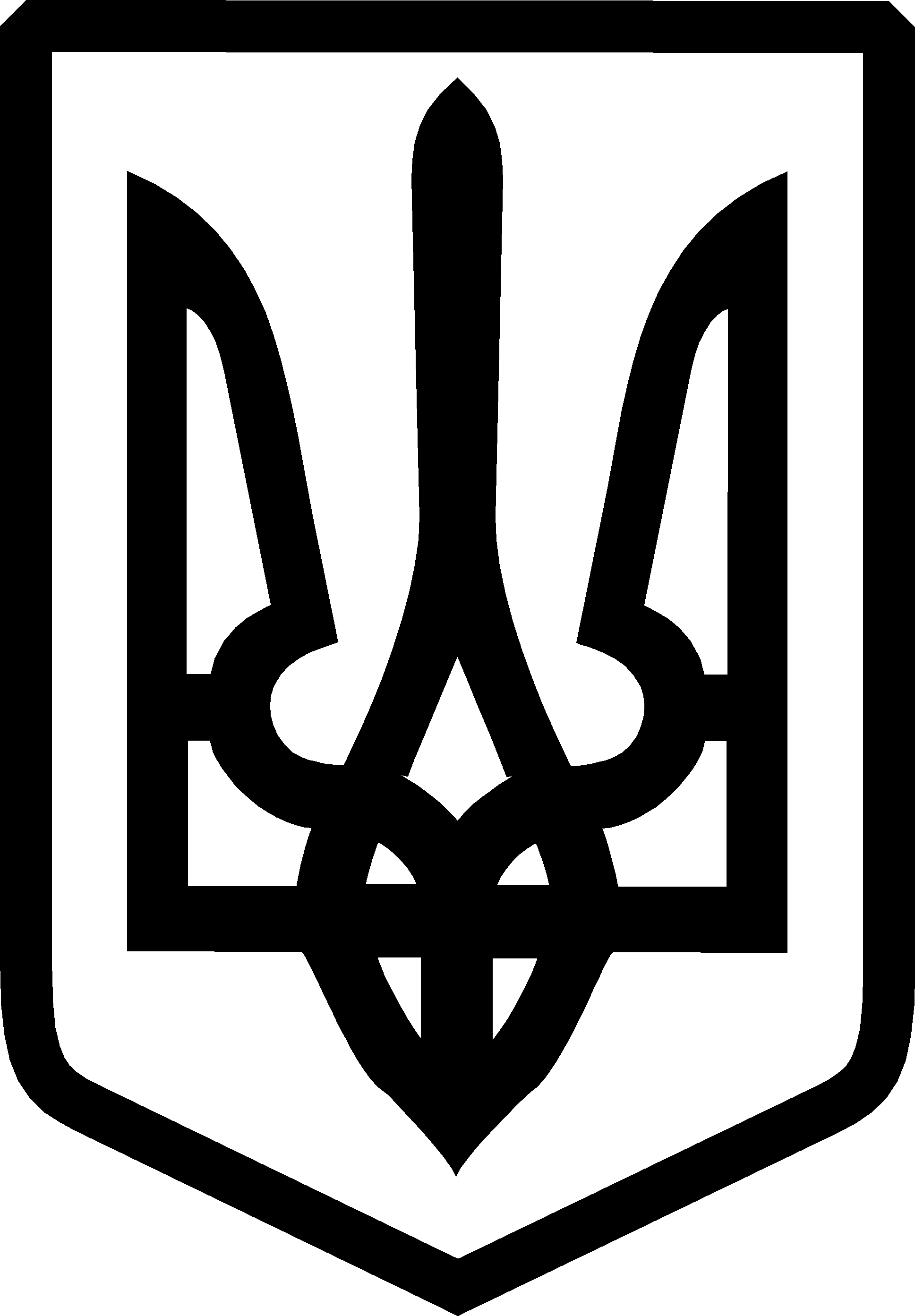 